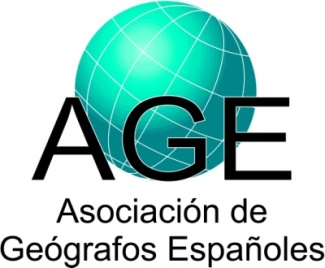 1 Análisis Geográfico Regional; Geografía Física; Geografía Humana; Geografía General; Otra: especificar).2 Incluir tanto investigadores como becarios y contratados.3 Tipo: Local; Regional; Nacional; Europea; Otra nacional o internacional: especificar.Datos sobre proyectos de investigaciónDatos sobre proyectos de investigaciónDatos sobre proyectos de investigaciónIP (Investigador Principal) y Filiación:Apellidos, Nombre:Vera Rebollo, José FernandoIvars Baidal, Josep AntoniUniversidad y Facultad, o Institución:UNIVERSIDAD DE ALICANTEDepartamento:INSTITUTO UNIVERSITARIO DE INVESTIGACIONES TURÍSTICASGrupo de Investigación:Planificación y Gestión Sostenible del TurismoÁrea de Adscripción1:Análisis Geográfico RegionalDirección Postal:Universidad de AlicanteCarretera de San Vicente del Raspeig s/n03690 San Vicente del RaspeigAlicante (Spain)Teléfono:965909551URL de la web:https://web.ua.es/es/grupoinvesturismo/Email:grupoinves.turismo@ua.esjosep.ivars@ua.esjf.vera@ua.esParticipantes y filiación2: Apellidos, Nombre:Dr. J. Fernando Vera Rebollo. Investigador responsable.Dr. Josep A. Ivars Baidal. Investigador responsable.Dra. Ana Belén Ramón Rodríguez. Universidad de Alicante.Dr. Armando Ortuño Padilla. Universidad de AlicanteDr. Carlos Baños Castiñeira. Universidad de Alicante.David Giner Sánchez. Invat.tur.Dra. Elisa Rico Cánovas. Universidad de Alicante.Dra. Isabel Rodríguez Sánchez. Universidad de Alicante.Dr. Javier Solsona Monzonís. Invat.turDr. José Norberto Mazón López. Universidad de AlicanteDr. José Francisco Perles Ribes. Ayuntamiento de CalpeDr. Luis Moreno Izquierdo. Universidad de Alicante.Dra. Rosario Navalón García. Universidad de Alicante.Dra. María Paz Such Climent. Universidad de Alicante.Dra. Raquel Huete Nieves. Universidad de Alicante.Francisco Femenia Serra. Becario FPI adscrito al proyecto. Universidad de AlicanteMarco A. Celdrán Bernabeu. Técnico. Universidad de Alicante.Dra. Ana María Luque Gil. Universidad de Málaga.Dr. Antonio J. Guevara Plaza. Universidad de Málaga.Dr. Carlos Rossi Jiménez. Universidad de Málaga.Dr. Enrique Navarro Jurado. Universidad de Málaga.Dr. Jesús Carlos Sanjuan Solis. Universidad de Málaga.María José Perea Medina. Técnico. Universidad de Málaga.Dr. Cayetano Espejo Marín. Universidad de Murcia.Dr. Francisco Javier de la Ballina Ballina. Universidad de Oviedo.Dr. Luis Valdés Peláez. Universidad de Oviedo.Laura Vega Uría. Técnico. Universidad de Oviedo.Dra. María García Hernández. Universidad Complutense de Madrid.Dra. Nieves Libertad Troitiño Torralba. Universidad Complutense de Madrid.Elena Ferreiro Calzada. Técnico. Universidad Complutense de MadridDr. Jose Manoel Gandara Gonçalves Gandara. Universidad Federal do Paraná. Brasil.Departamento:Título del proyecto:NUEVOS ENFOQUES PARA LA PLANIFICACION
Y GESTION DEL TERRITORIO TURISTICO: CONCEPTUALIZACION, ANALISIS DE EXPERIENCIAS Y PROBLEMAS. DESTINOS TURISTICOS INTELIGENTESNUEVOS ENFOQUES PARA LA PLANIFICACION
Y GESTION DEL TERRITORIO TURISTICO: CONCEPTUALIZACION, ANALISIS DE EXPERIENCIAS Y PROBLEMAS. DESTINOS TURISTICOS INTELIGENTESDetallar nombre y tipo de entidad financiadora3:MINECOMINECOPrograma y subprograma:Proyectos de I+D de “EXCELENCIA” y Proyectos de I+D+I “RETOS INVESTIGACIÓN”. Dirección General de Investigación Científica y Técnica. Subdirección General de Proyectos de Investigación.Proyectos de I+D de “EXCELENCIA” y Proyectos de I+D+I “RETOS INVESTIGACIÓN”. Dirección General de Investigación Científica y Técnica. Subdirección General de Proyectos de Investigación.Referencia:CSO2014-59193-RCSO2014-59193-RFecha de inicio (dd/mes/aaaa):1-sep-20151-sep-2015Fecha de finalización (dd/mes/aaaa):31-dic-201731-dic-2017Concedido (€):124.630124.630Resumen del proyecto:La actividad turística se halla inmersa en un contexto de cambio estructural derivado del impacto de las tecnologías de la información y la comunicación, de los nuevos patrones de comportamiento de la demanda, de la aparición de nuevos modelos de negocio y de una mayor sensibilidad ambiental ante la amenaza del cambio climático. Estas dinámicas requieren nuevos planteamientos de planificación y gestión de los destinos turísticos para mejorar su competitividad y evolucionar hacia pautas ambiental y socialmente más sostenibles.En este contexto de cambio, el enfoque de los territorios/ciudades inteligentes constituye una referencia interesante. La proliferación de iniciativas de ciudad inteligente en Europa y, particularmente, en España, confiere indudable actualidad a este nuevo enfoque de la gestión territorial y urbana, no exento de críticas fundadas en torno a su aplicación práctica y alcance real, que se ha trasladado también a la gestión turística y que constituye un eje de la política de innovación turística española.Sin embargo, la aplicación de “soluciones inteligentes” a los destinos turísticos no está acompañada por la definición previa de un modelo de territorio turístico inteligente adaptado a las necesidades reales de los espacios turísticos. Por esta razón, el proyecto que se presenta pretende satisfacer la necesidad real de conceptualizar los territorios/destinos turísticos inteligentes y proponer modelos de desarrollo adaptados a los diferentes entornos territoriales y especializaciones turísticas: destinos urbanos, patrimoniales, litorales o rurales; básicamente.El proyecto pivota en torno a seis ámbitos temáticos fundamentales de los territorios/destinos inteligentes: gobernanza; sostenibilidad; conectividad/sensorización; sistemas de información; innovación; y mejora de la experiencia turística. Se aborda, por tanto, el enfoque de los territorios/destinos inteligentes desde una perspectiva integral, gracias a la configuración de un equipo de trabajo multidisciplinar y a la aplicación de una metodología innovadora que incluye técnicas de seguimiento de base tecnológica, benchmarking y una selección de destinos piloto en los que se contrastarán los indicadores derivados del modelo de territorio/destino inteligente, que el proyecto identificará con una finalidad claramente operativa frente a las aproximaciones de carácter exclusivamente teórico. Los trabajos en los destinos piloto incorporan la perspectiva de los actores locales, un aspecto fundamental para evitar la identificación del territorio inteligente con un proyecto primordialmente tecnológico, un sesgo observable en diferentes iniciativas de ciudad inteligente en nuestro país.El impacto esperado del proyecto presenta una doble vertiente. Desde el punto de vista de la investigación, la idea es consolidar los territorios turísticos inteligentes como una nueva línea de investigación que aglutina vías de trabajo previas del equipo investigador (sostenibilidad, innovación, renovación de destinos turísticos, etc.) y, desde una óptica aplicada, favorecer un tipo de planificación y gestión turística basada en el conocimiento, la innovación y las nuevas tecnologías, una orientación contemplada en los principales estrategias turísticas de nuestro país, a diferentes escalas, y claramente adaptada al reto de la economía y sociedad digital, a la Estrategia Española de Ciencia, Tecnología e Innovación y al Programa Horizonte 2020.La actividad turística se halla inmersa en un contexto de cambio estructural derivado del impacto de las tecnologías de la información y la comunicación, de los nuevos patrones de comportamiento de la demanda, de la aparición de nuevos modelos de negocio y de una mayor sensibilidad ambiental ante la amenaza del cambio climático. Estas dinámicas requieren nuevos planteamientos de planificación y gestión de los destinos turísticos para mejorar su competitividad y evolucionar hacia pautas ambiental y socialmente más sostenibles.En este contexto de cambio, el enfoque de los territorios/ciudades inteligentes constituye una referencia interesante. La proliferación de iniciativas de ciudad inteligente en Europa y, particularmente, en España, confiere indudable actualidad a este nuevo enfoque de la gestión territorial y urbana, no exento de críticas fundadas en torno a su aplicación práctica y alcance real, que se ha trasladado también a la gestión turística y que constituye un eje de la política de innovación turística española.Sin embargo, la aplicación de “soluciones inteligentes” a los destinos turísticos no está acompañada por la definición previa de un modelo de territorio turístico inteligente adaptado a las necesidades reales de los espacios turísticos. Por esta razón, el proyecto que se presenta pretende satisfacer la necesidad real de conceptualizar los territorios/destinos turísticos inteligentes y proponer modelos de desarrollo adaptados a los diferentes entornos territoriales y especializaciones turísticas: destinos urbanos, patrimoniales, litorales o rurales; básicamente.El proyecto pivota en torno a seis ámbitos temáticos fundamentales de los territorios/destinos inteligentes: gobernanza; sostenibilidad; conectividad/sensorización; sistemas de información; innovación; y mejora de la experiencia turística. Se aborda, por tanto, el enfoque de los territorios/destinos inteligentes desde una perspectiva integral, gracias a la configuración de un equipo de trabajo multidisciplinar y a la aplicación de una metodología innovadora que incluye técnicas de seguimiento de base tecnológica, benchmarking y una selección de destinos piloto en los que se contrastarán los indicadores derivados del modelo de territorio/destino inteligente, que el proyecto identificará con una finalidad claramente operativa frente a las aproximaciones de carácter exclusivamente teórico. Los trabajos en los destinos piloto incorporan la perspectiva de los actores locales, un aspecto fundamental para evitar la identificación del territorio inteligente con un proyecto primordialmente tecnológico, un sesgo observable en diferentes iniciativas de ciudad inteligente en nuestro país.El impacto esperado del proyecto presenta una doble vertiente. Desde el punto de vista de la investigación, la idea es consolidar los territorios turísticos inteligentes como una nueva línea de investigación que aglutina vías de trabajo previas del equipo investigador (sostenibilidad, innovación, renovación de destinos turísticos, etc.) y, desde una óptica aplicada, favorecer un tipo de planificación y gestión turística basada en el conocimiento, la innovación y las nuevas tecnologías, una orientación contemplada en los principales estrategias turísticas de nuestro país, a diferentes escalas, y claramente adaptada al reto de la economía y sociedad digital, a la Estrategia Española de Ciencia, Tecnología e Innovación y al Programa Horizonte 2020.Palabras clave:ANÁLISIS TERRITORIAL DEL TURISMO\TERRITORIOS INTELIGENTES\DESTINOS TURÍSTICOS INTELIGENTES\SOSTENIBILIDAD\INNOVACIÓN\SIGANÁLISIS TERRITORIAL DEL TURISMO\TERRITORIOS INTELIGENTES\DESTINOS TURÍSTICOS INTELIGENTES\SOSTENIBILIDAD\INNOVACIÓN\SIGURL de la web del proyecto:http://blogs.ua.es/destinosturisticosinteligentes/http://blogs.ua.es/destinosturisticosinteligentes/